    The   Zephyr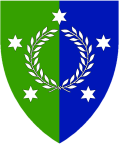 	May 2014  - Anno Societatis 49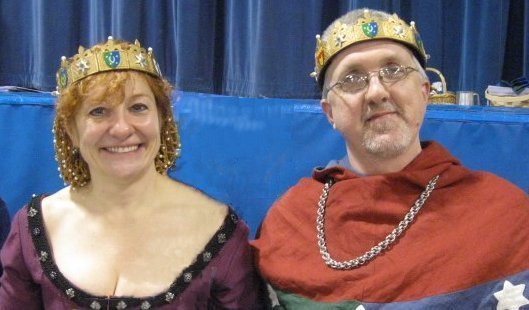 Quotes from the Middle AgesPeter Abelard – 12th C French PhilosopherOften the hearts of men and women are stirred, as likewise they are soothed in their sorrows, more by example than by words. And therefore, because I too have known some consolation from speech had with one who was a witness thereof, am I now minded to write of the sufferings which have sprung out of my misfortunes, for the eyes of one who, though absent, is of himself ever a consoler. This I do so that, in comparing your sorrows with mine, you may discover that yours are in truth nought, or at the most but of small account, and so shall you come to bear them more easily. -- Historia Calamitatum, translated by Henry Adams Bellows Albertus Magnus – 13th C German Philosopher and TheologianThe aim of natural science is not simply to accept the statements of others, but to investigate the causes that are at work in nature. -- De Mineralibus ("On Minerals")Abu Bakr – 7th C Arabic Senior Companion to the Islamic Prophet MohammadRun away from greatness and greatness will follow you.Aelfred the Great – 9th C King of WessexI desired to live worthily as long as I lived, and to leave after my life, to the men who should come after me, the memory of me in good works. -- an interpolation from Alfred's translation of the Consolation of Philosophy by BoethiusHildegard of Bingen – 12th C German AbbessWhen the words come, they are merely empty shells without the music. They live as they are sung, for the words are the body and the music the spirit.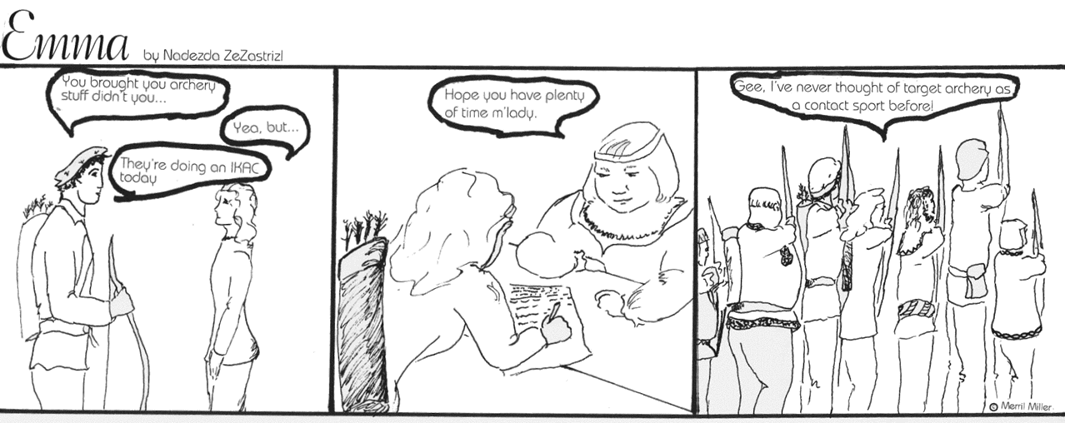 Baronial OfficersBaron: Captain Henry of Exeter	ayretonbaronessbaron@hotmail.com
(Terry Doner)	(312) 504.8692Baroness: The Honorable Lady Nadezda ze Zastrizl	ayretonbaronessbaron@hotmail.com
(Merril Miller)	(773) 725.8129Seneschal: Master Etienne le couteau des Roches, OP	spdesroches56@gmail.com (Steve Des Roches)	(312) 519.5350Exchequer: Lord Richard de Scolay	bschooley@gmail.com(Bernal Schooley)	630.803.4501Minister of Arts and Sciences: Mistress Acelina of Derelai, OP	acelinaofderelei@yahoo.com (Dayle Harding)	(630) 803.0217Knights Marshal: Sgt Alexandru Vladescu 	nsherry@speakeasy.net (Neal Sherry)	(312) 208-0999Archery Marshal: Forester Lukas Mesmer 	stoutmaker@hotmail.com(Blair Peterson)	(224) 735.3469Chatelaine: Lady Medb Mactireban	mythwren@gmail.com 
(Lesli Hultgren)	(630) 773-6881Chronicler: Baroness Sarafina Sinclair, OL, OP	sarafina.sinclair@gmail.com(Harlie Des Roches)	(312) 493.2255Webminister: Lord Dunstan Bramblette 	darclan28@yahoo.com(Rob Hicks)	(773) 512.1498Herald: Herr Alexander Adelbrecht von Markelingen	alexander@hausadelbrecht.net(Ash Miller)	(773) 712.8728Signet: The Honorable Lady Elianora Saunfayle	schultz6755@sbcglobal.net(Eva Schultz)	(815) 302.4410